	Menu – June 1-3, 2016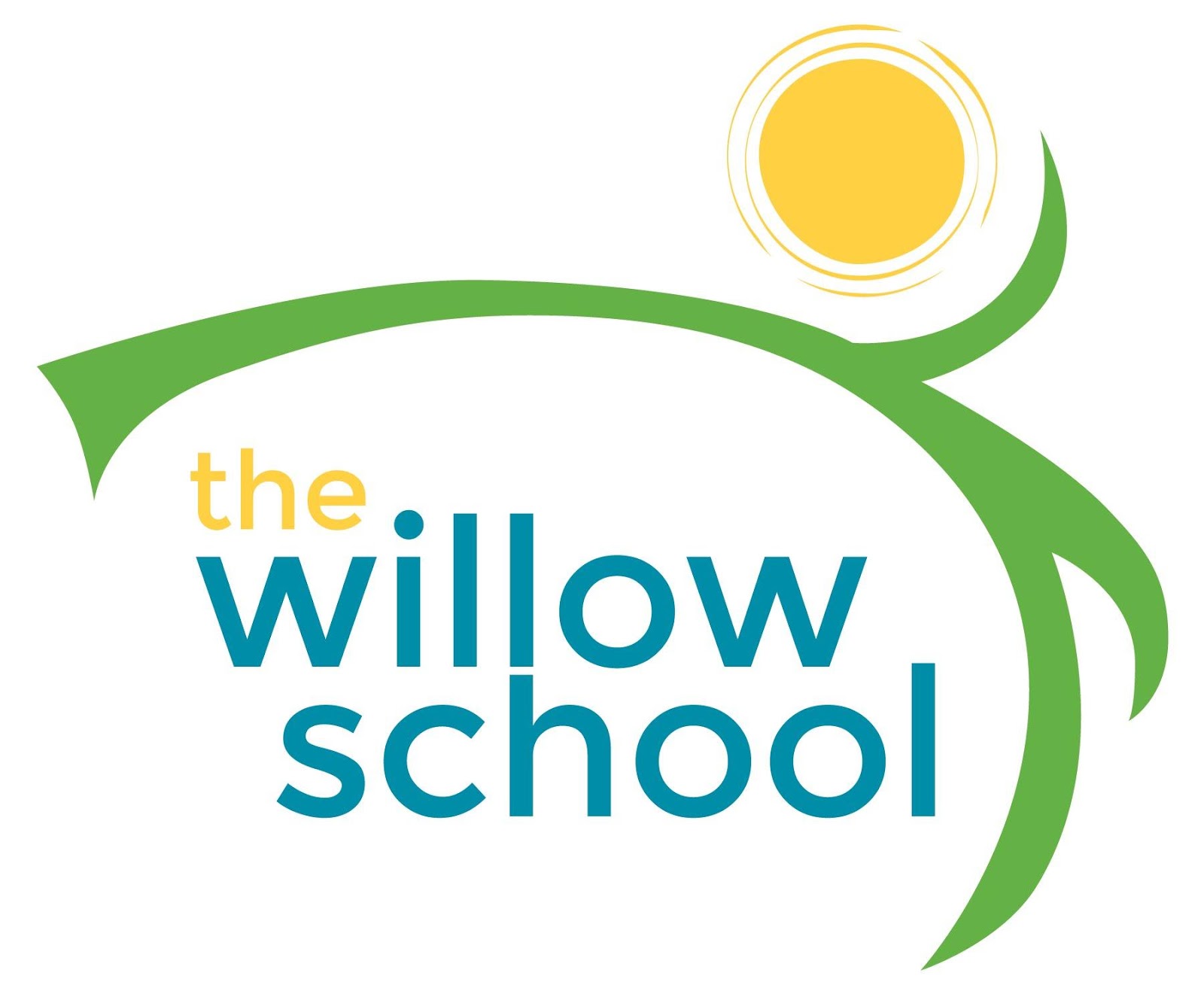 *Serving sizes and meal components will be in compliance with USDA as per the attached guidelines.MondayTuesdayWednesdayJune 1ThursdayJune 2FridayJune 3Morning SnackClosedClosedGraham Crackers & Cream CheeseRaisinsMilkCheese ToastPeachesMilkCinnamon WafflesStrawberriesMilkLunchClosedClosedSpinach, Olive & CheesePita PizzasGarden SaladPearsMilkVegetable Noodle SoupRollsOrange SlicesMilkLettuce, Tomato & Avocado SandwichesSweet Potato FriesPlumsMilkAfternoon SnackClosedClosedPretzelsSun ButterApple SlicesWaterCheese SticksCrackersWaterGraham CrackersPineapple Cream CheeseWater